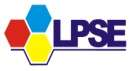 PERSYARATAN MENDAPATKAN HAK AKSES PEMERIKSAAN PAKET PENGADAAN DAN / ATAU MEMBUAT User ID AKUN AUDITOR1. Mengirimkan surat permintaan mendapatkan hak akses pemeriksaan paket pengadaan dan / atau pembuatan User ID Akun auditor ditujukan kepada Kepala LPSE Kota Blitar;2.   Lampirkan Surat Tugas/SK Penunjukan untuk melakukan pemeriksaan;3.   Lampirkan formulir Hak Akses Pemeriksaan Paket Pengadaan dan / atau Membuat User ID Auditor;4.   Setiap ada pemeriksaan pengadaan, auditor wajib mengirimkan syarat no.1 – 3 kepada LPSE Kota Blitar;LPSE Kota BlitarFormulir Permohonan Pembuatan User ID Akun Auditor*) Setelah Login Harap Rubah PasswordData InstansiData InstansiNama InstansiAlamatKodePosTeleponFaxInstansiData Pejabat Auditor (Sesuai Surat Tugas/SK)Data Pejabat Auditor (Sesuai Surat Tugas/SK)NamaNIPUser IDPassword Sementara*)Contact PearsonE-MailPangkatGolonganJabatanNo. SkMasa Berlaku SK / AkhirMasa AuditNama Paket YangDiaudit1.2.3.4.dst…TanggalPemohonTanda tangan